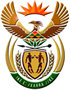 DEPARTMENT: PUBLIC ENTERPRISESREPUBLIC OF SOUTH AFRICANATIONAL ASSEMBLYQUESTION FOR WRITTEN REPLYQUESTION NO.: 4044QUESTION:4044. Mr E J Marais (DA) to ask the Minister of Public Enterprises:What is the total (a) percentage and (b) monetary value of capital under-expenditure by the Transnet National Port Authority in the Port of (i) Richards Bay, (ii) Durban, (iii) East London, (iv) Ngqura, (v) Port Elizabeth, (vi) Mossel Bay, (vii) Cape Town and (viii) Saldanha Bay in each of the past four financial years? 				NW5052EREPLY:According to the information received from Transnet (a)– (b)The total percentage and monetary value of capital under-expenditure by Transnet National Ports Authority in the past four (4) financial years, i.e., 2018/19 to 2021/22 has been 32%, translating into R 9 696 million under-expenditure. The proportion of the capital under-expenditure (both in monetary and percentages) per port and/or business unit is as shown in Table 1 on the following page.Table 1: Under/ over-expenditureNB – All negative amounts and percentages denote under-expenditure.Port/ BUUnder/ Over -expenditure
2018/19Under/ Over -expenditure
2018/19Under/ Over -expenditure
2019/20Under/ Over -expenditure
2020/21Under/ Over -expenditure
2021/22Under/ Over -expenditure 
Over past 4 Yearsi.RCBRCB- R 219m- R 144m- R 278m-  R 100mR 1,883mi.RCBRCB70%49%93%41%49%ii.DBNDBN- R 305m- R 905m- R 317m R 736m- R 2,036mii.DBNDBN41%78%70%336%25%iii.ELEL- R 83m- R 23m- R 28mR 56m- R 429miii.ELEL81%32%67%525%41%iv.NGQNGQ- R 245mR 227m- R 182m- R 245m- R 390miv.NGQNGQ77%48%41%56%10%v.PEPE- R 30m- R 31m- R 25mR 22m- R 362mv.PEPE40%49%45%52%25%vi.MSBMSB- R 27m- R 10mR 0m- R 3m- R 110mvi.MSBMSB86%31%0%14%57%vii.CPTCPT-  R 119m- R 26m- R 146mR 148m- R 844mvii.CPTCPT82%24%63%112%25%viii.SLDSLD- R 243mR 7m- R 275m- R 107m   - R 1,326mviii.SLDSLD92%6%80%47%50%DRSDRS- R 356m- R 340m- R 178m- R 369m- R 1,578mDRSDRS88%100%99%99%50%HOHO- R 63mR 149m- R 54m- R 119m- R 426mHOHO34%2092%52%38%20%LHSLHS- R 40m- R 13m- R 21m- R 40m- R 312mLHSLHS76%32%71%62%51%Grand Total Under-expenditureGrand Total Under-expenditure- R 1,732m- R 1,108m- R 1,503m- R 22m- R 9,696mGrand Total Under-expenditureGrand Total Under-expenditure66%41%69%1%32%